Additional Health Precautions for CBC Weekday PreschoolFall 2020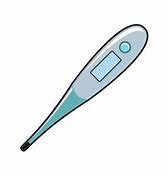 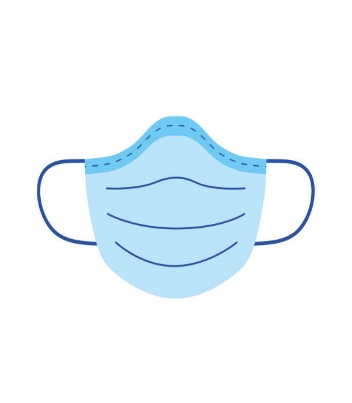 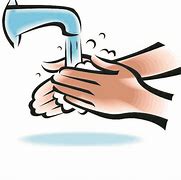 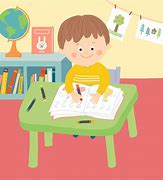 